Когут О.Ю.,Старший преподавательКазНУ им.аль-Фараби,Г.АлматыКЛАССИФИКАЦИЯ И ПОВЕДЕНИЕ ЗАТРАТ ДЛЯ ОПРЕДЕЛЕНИЯ СЕБЕСТОИМОСТИ, ОЦЕНКИ СТОИМОСТИ ЗАПАСОВ И ПОЛУЧЕННОЙ ПРИБЫЛИ В УПРАВЛЕНЧЕСКОМ УЧЕТЕСбор и обработка информации в управленческом учете ведутся с целью удовлетворения потребностей при решении различных задач. В зависимости от поставленных задач формируются и подходы к процедуре сбора и обработки информации. Важное место в системе управленческого учета занимает понятие затрат и их классификация, являющиеся одним из основных объектов управленческого учета.В управленческом учете целью любой классификации затрат должно быть оказание помощи руководителю в принятии правильных, рационально-обоснованных решений. Принимая решения, менеджер должен знать степень влияния затрат на уровень себестоимости и рентабельности производства. Поэтому суть процесса классификации затрат — это выделить ту часть затрат, на которые может повлиять руководитель [1, С.65]. 	В связи с особенностями учета затрат в управленческом учете выделяют следующие классификационные группы затрат (в соответствии с рисунком 1).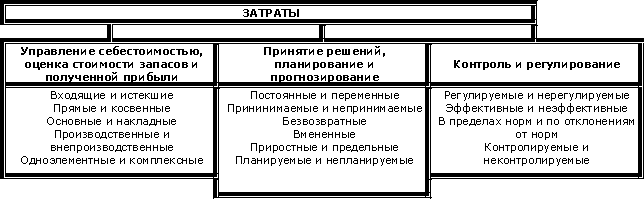 Рисунок 1. Классификация затрат в управленческом учете.[2]Рассмотрим классификацию затрат для определения себестоимости, оценки стоимости запасов и полученной прибыли.1. Учет общей суммы затрат на производство организуют по экономическим элементам  затрат, а учет и  калькуляция себестоимости отдельных видов продукции, работ и услуг – по статьям затрат. Такой вид классификации определяется экономическим содержанием произведенных затрат.Экономический элемент представляет собой однородный вид затрат, который нельзя разложить на какие-либо составные части. По экономическим элементам составляют сметы затрат. Выделяют пять элементов затрат:1) материальные затраты (за вычетом стоимости возвратных отходов);2) затраты на оплату труда;3) отчисления на социальные нужды;4) амортизация основных фондов;5) прочие затраты.Для контроля за составом  затрат по местам их совершения необходимо знать не только то, что затрачено в процессе производства, но и на какие цели эти затраты произведены, т.е. учитывать затраты по направлениям, по отношению к технологическому процессу. Такой учет позволяет анализировать себестоимость по ее составным частям и по некоторым видам продукции, устанавливать объемы затрат отдельных структурных подразделений. Решение этих задач осуществляется за счет применения классификации затрат по статьям калькуляции. Перечень статей калькуляции, их состав и методы распределения по видам продукции определяются в соответствии с отраслевыми методическими рекомендациями, исходя из особенностей технологии и организации производства самим предприятием. 2. Входящие и истекшие затраты. Входящие  затраты – это те средства, ресурсы, которые были приобретены, имеются в наличии и, как ожидается, должны принести доходы в будущем. В балансе они отражаются как активы.Если эти средства (ресурсы) в течение отчетного периода были израсходованы для получения доходов и потеряли способность приносить доход в дальнейшем, то они переходят в разряд истекших. Правильное деление затрат на входящие и истекшие имеет особое значение для оценки прибылей и убытков.3. Прямые и косвенные затраты. К прямым  затратам относят прямые материальные затраты и прямые затраты на оплату труда. Их можно отнести непосредственно на определенное изделие на основании первичных документов.Косвенные расходы невозможно прямо отнести на какое-либо изделие. Они распределяются между отдельными изделиями согласно выбранной организацией методике (пропорционально основной заработной плате производственных рабочих, количеству отработанных станко-часов, часов отработанного времени и т.п.). Эта методика описывается в учетной политике предприятия. 4. Основные и накладные.  По технико-экономическому назначению затраты делят на следующие группы:Основные – затраты, которые непосредственно связаны с процессом производства продукции работ, услуг (материалы, заработная плата и начисления на заработную плату рабочих, износ инструментов и т. д.). Основные расходы учитываются на счетах учета производственных затрат: 8110 «Основное производство», 8310 «Вспомогательные производства».Накладные – затраты по управлению и обслуживанию производственного процесса (общепроизводственные и общехозяйственные расходы). 5. Производственные и внепроизводственные (периодические затраты, или затраты периода).  Производственные затраты – это затраты, входящие в себестоимость продукции. Это материальные затраты, и поэтому их можно проинвентаризировать. Они состоят из трех элементов:- прямые материальные затраты;- прямые затраты на оплату труда;- общепроизводственные расходы.Внепроизводственные затраты (периодические) – это издержки, которые нельзя проинвентаризировать. Размер этих затрат зависит не от объемов производства, а от длительности периода. Периодические затраты всегда относятся на месяц, квартал, год, в течение которых они были произведены. Они не проходят стадию запасов, а сразу оказывают влияние на исчисление прибыли. Таким образом периодические затраты всегда имеют характер исходящих, производственные затраты можно считать входящими.6. Одноэлементные и комплексные затраты. Одноэлементными называют затраты, которые в данной организации не могут быть разложены на слагаемые: материальные затраты (за вычетом стоимости возвратных отходов), затраты на оплату труда, отчисления на социальные нужды, амортизация основных фондов, прочие затраты. Комплексные затраты состоят из нескольких экономических элементов. Например, цеховые (общепроизводственные) затраты, включающие в себя практически все элементы.Такая группировка затрат с различной степенью детализации может быть проведена в зависимости от экономической целесообразности и желания руководства. Например, на предприятиях с  высокой степенью автоматизации заработная плата с отчислениями составляет в структуре себестоимости менее 5%. На таких предприятиях, как правило, прямую заработную плату не выделяют, а объединяют ее с расходами по обслуживанию и управлению производством по статье  «добавленные расходы».Поскольку управленческие решения, как правило, ориентированы на перспективу, руководству необходима детальная информация об ожидаемых расходах и доходах. В этой связи в управленческом учете выделяют классификационные  группы затрат, которые учитываются при принятии решений, планировании и прогнозировании [3, С. 45].1. Постоянные и переменные затраты. Объективно описать поведение затрат можно, изучив их зависимость от объемов производства, т.е. разделив затраты на постоянные и переменные.Переменные затраты возрастают или уменьшаются пропорционально объему производства продукции (оказания услуг, товарооборота), т.е. зависят от деловой активности организации. Переменный характер могут иметь как производственные, так и непроизводственные затраты. Примерами производственных переменных затрат служат прямые материальные затраты, прямые затраты на оплату труда, затраты на вспомогательные материалы и покупные полуфабрикаты. Примерами переменных непроизводственных затрат служат расходы на складирование, транспортировку, упаковку готовой продукции, которые прямо зависят от объема продаж.Переменные затраты характеризуют стоимость собственно продукта, все остальные (постоянные затраты) – стоимость самого предприятия. Рынок не интересует стоимость предприятия, его интересует стоимость продукта.Производственные затраты, которые остаются практически неизменными в течение отчетного периода, не зависят от деловой активности предприятия называются  постоянными производственными затратами. Даже при изменении объемов производства (продаж) они не изменяются. Постоянные затраты – это расходы на заработную плату управленческого персонала, амортизационные отчисления помещений заводоуправления, услуги связи, командировочные и др. управленческие расходы. На практике руководством организации заранее принимаются решения о том, какими должны быть постоянные затраты на основе планируемых смет по группам этих расходов. На практике постоянные и переменные затраты встречаются достаточно редко. Большинство затрат имеют одновременно и постоянные и переменные составляющие. Поэтому говорят об условно-постоянных или условно-переменных  затратах. Условно-постоянные затраты – это затраты растущие скачкообразно, т.е. при определенном объеме выпуска эти затраты остаются постоянными, а при его изменении резко возрастают. Например, для увеличения количества выпускаемой продукции в цехе необходимо установить еще один станок, но одновременно с ростом объема производства увеличатся постоянные расходы за счет амортизационных отчислений на станок.Условно-переменные затраты также меняются в зависимости от изменения деловой активности организации, но в отличие от переменных затрат эта зависимость не является прямой. Например, ежемесячная плата за телефон включает две составляющих: постоянную часть – абонентскую плату и переменную – междугородние переговоры.Для описания степени реагирования переменных затрат на объем производства используют показатель – коэффициент реагирования затрат (К),  введенный немецким ученым К. Меллеровичем. Он характеризует соотношение между темпами изменения затрат и темпами роста деловой активности предприятия и рассчитывается по формуле (1):                                  К  = Y/ X,                               (1)где Y – темпы роста затрат,  % ; Х – темпы роста деловой активности (объема производства, услуг, товарооборота), %.Разновидностью переменных затрат являются пропорциональные затраты. Они увеличиваются теми же темпами, что и деловая активность предприятия. Коэффициент реагирования затрат при этом будет равен 1 (К=1).Затраты, растущие быстрее деловой активности предприятия, называются прогрессивными. Значение коэффициента реагирования затрат должно быть больше 1 (К > 1) [3, С.30].Наконец, затраты, темпы роста которых отстают от темпов роста деловой активности организации, называются дегрессивными. Значение коэффициента реагирования будет лежать при этом в следующем интервале:  0 < К < 1.Следовательно, любые затраты в общем виде могут быть представлены формулой:                                      Y= А + bX,                              (2)где Y –  совокупные затраты, тг.; А – их постоянная часть, не зависящая от объемов производства, тг.; b – переменные затраты в расчете на единицу продукции (коэффициент реагирования затрат), тг.; X – показатель, характеризующий деловую активность организации (объем производства продукции, оказанных услуг, товарооборота и др.) в натуральных единицах измерения.2. Затраты, принимаемые и не принимаемые в расчет при оценках. Процесс принятия управленческих решений предполагает сравнение между собой нескольких альтернативных вариантов. Сравниваемые при этом затраты можно разбить на две группы: неизменные  при всех альтернативных вариантах и меняющиеся в зависимости от принятого решения. Затраты, имеющие отношение только к данной проблеме (отличающие одну альтернативу от другой) называют релевантными. Это те затраты, величина которых будет зависеть от принятого решения.  Нерелевантные – те, которые от принятого решения не зависят. Бухгалтер-аналитик, представляя руководству исходную информацию для выбора оптимального решения, готовит свои отчеты таким образом, чтобы они содержали только релевантную информацию [4, С. 84].Пример. Поступил заказ в ТОО «Resolution» [5, С. 84] на изготовление одного изделия, за которое покупатель готов заплатить 250 д.е. На складе имеется материал, за который когда-то было заплачено 100 д.е., но использовать его тогда и сейчас не представляется  возможным, кроме как на этот заказ. Стоимость обработки материала 200 д.е. На первый взгляд заказ невыгоден: 250 – (100 + 200) = – 50. Однако 100 д.е. потрачены давно, в связи с другим решением, и эта сумма не изменится вне зависимости от того, принят заказ или нет. Значит, релевантными в данном случае будут только затраты в 200 д.е. Чистый доход от выполнения заказа составит 50 д.е.3. Безвозвратные затраты – это истекшие затраты, которые не могут быть изменены никакими управленческими решениями. Обычно они не учитываются при принятии управленческих решений [6, С. 45].4. Вмененные (воображаемые) затраты присутствуют лишь в управленческом  учете.  Их добавляют при принятии решений в случае ограниченности ресурсов, но в реальности их может и не быть. Они характеризуют  возможности по  использованию производственных ресурсов, которые либо потеряны, либо ими жертвуют в пользу другого альтернативного решения, если ресурсы не ограничены, вмененные затраты равны нулю.5. Приростные и предельные затраты. Приростные (инкрементные) затраты – являются дополнительными и возникают в результате изготовления и продажи дополнительной партии продукции. Предельные (маржинальные) затраты представляют собой дополнительные затраты в расчете на единицу продукции. Таким образом, обе категории затрат появляются в результате изготовления дополнительной продукции, одни в расчете на единицу, а другие – на весь выпуск.6. Планируемые и не планируемые затраты. Планируемые – это затраты, рассчитанные на определенный объем производства.  В соответствии с нормами, нормативами, лимитами, сметами они включаются в плановую себестоимость продукции. К ним относятся все производственные затраты организации. Не планируемые – это затраты, не включаемые в план и отражаемые только в фактической себестоимости продукции (потери от брака, простоев и т.п.).Рассмотренные выше классификации затрат не решают всех задач по контролю за ними. Располагая сведениями о себестоимости продукции, невозможно точно определить, как распределяются затраты между отдельными производственными участками (центрами ответственности). Эту задачу можно решить, если установить связь затрат и доходов с действиями лиц, ответственных за расходование ресурсов. Такой подход в управленческом учете назван учетом затрат по центрам ответственности, он реализуется на практике при делении затрат на следующие группы [7, С.78].1. Регулируемые и нерегулируемые. Регулируемые затраты подвержены влиянию менеджера центра ответственности, на нерегулируемые он воздействовать не может. Например, затраты, связанные с нарушением технологической дисциплины в цехе, находятся в ведении начальника цеха, однако на общехозяйственные расходы он влиять не может, поскольку это прерогатива руководителей высшего звена, для него эти затраты – нерегулируемые.2.Контролируемые и неконтролируемые. Контролируемые затраты поддаются контролю со стороны субъектов управления, а неконтролируемые не зависят от деятельности управленческого персонала (например, повышение цен на ресурсы).3. Эффективные и неэффективные затраты. Эффективные затраты – в результате этих затрат получают доходы от реализации тех видов продукции, для выпуска которых были произведены эти затраты. Неэффективные затраты – расходы непроизводительного характера, в результате которых не будут получены доходы, т. к. не будет произведен продукт. Другими словами, неэффективные затраты – это потери в производстве (от брака, простоев, недостач, порч ценностей) [3, С.50].Литература: 1. Кеулимжаев К., Акимова Б. Производственный учет// Бухгалтерский и налоговый учет в Казахстане, №3, 2005 – Алматы: Издательский дом «БИКО», с.50-1962. Дюсембаев К. Ш., Егембердиева С. К., Дюсембаева Е. К. Аудит и анализ финансовой отчетности. - Алматы. 1998.3. Соколов В.Я. Классификация ошибок в аудите. - Бухгалтерский учет. № 3, 2008.13.4. Куранбаев К. С. Организация инвентаризации. Бухгалтерский учет и аудит. 2003. № 4. с. 34-415. Учетная политика ТОО «Resolution»6. Таменова И. Р. Учет ТМЗ. Бухгалтерский учет и аудит. 2005.№ 4.7. Тулегинова Т. К. Налоговый и бухгалтерский учет ТМЗ. Бизнес класс. 2002. № 4. с. 10-13